ҠАРАР                                                                           РЕШЕНИЕ	         17 март 2023 й.                       № 359                             17 марта 2023 г.Об утверждении отчета об исполнении бюджета сельского поселения Улу-Телякский сельсовет муниципального района Иглинский район Республики Башкортостан за  2022год	Заслушав и обсудив «Об утверждении отчета об исполнении бюджета сельского поселения Улу-Телякский сельсовет муниципального района Иглинский район Республики Башкортостан за 2022год», Совет сельского поселения Улу-Телякский сельсовет муниципального района Иглинский район Республики Башкортостан решил: 	1.Утвердить отчет об исполнении бюджета сельского поселения Улу-Телякский сельсовет муниципального района Иглинский район Республики Башкортостан за 2022 год    (согласно приложения № 1).	2.Настоящее решение обнародовать на информационном стенде в здании Администрации сельского поселения Улу-Телякский сельсовет муниципального района Иглинский район Республики Башкортостан и разместить на официальном сайте сельского поселения Улу-Телякский сельсовет муниципального района Иглинский Республики Башкортостан в информационно-телекоммуникационной сети Интернет. 	3. Контроль  за  исполнением  настоящего  решения  возложить  на постоянную  комиссию  Совета  сельского  поселения  Улу-Телякский  сельсовет  муниципального  района   Иглинский  район  по  бюджету, налогам,  вопросам муниципальной собственности  ( председатель –  Г.Р.Гималтдинова ).Глава сельского поселения 							Р.Р.ЧингизовПриложение №1к проекту решения Совета сельского поселения Улу-Телякский сельсовет муниципальногорайона Иглинский район Республики Башкортостан от 17 марта 2023 г. №359Отчет об исполнении  бюджета сельского поселения Улу-Телякский сельсовет муниципального района Иглинский район за  2022 год в руб.БАШҠОРТОСТАН РЕСПУБЛИКАҺЫИГЛИН РАЙОНЫ
МУНИЦИПАЛЬ РАЙОНЫНЫҢ 
ОЛО ТЕЛӘК АУЫЛ СОВЕТЫАУЫЛ  БИЛӘМӘҺЕ  СОВЕТЫ(БАШКОРТОСТАН РЕСПУБЛИКАҺЫИГЛИН РАЙОНЫОЛО  ТЕЛӘК АУЫЛ СОВЕТЫ)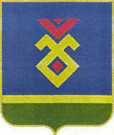 СОВЕТ СЕЛЬСКОГО ПОСЕЛЕНИЯУЛУ-ТЕЛЯКСКИЙ СЕЛЬСОВЕТ   МУНИЦИПАЛЬНОГО РАЙОНАИГЛИНСКИЙ РАЙОН
РЕСПУБЛИКИ  БАШКОРТОСТАН(УЛУ-ТЕЛЯКСКИЙ СЕЛЬСОВЕТ   ИГЛИНСКОГО РАЙОНАРЕСПУБЛИКИ  БАШКОРТОСТАННаименование показателяКлассификацияУточненныйплан на  2022 годОтчетза  2022 годДоходыДоходы9 942 656,549 646 413,76Налог на доходы физических лиц1 01 02 000 01636 400,00747 554,76Единый сельхоз. налог1 05 03 010 010,000,00Налог на имущество физических лиц1 06 01 030 10227 690,00256 379,44Земельный налог организаций1 06 06 033 10165 300,00148 673,90Земельный налог физ.лиц1 06 06 043 10392 305,00448 259,58Госпошлина за совершение нотариальных действий1 08 04 020 016 000,008 130,00Земельный налог, мобилизуемый на территориях сельских поселений1 09 04 053 100,00-2 126,91Арендная плата за земельные участки1 11 05 013 0581 200,0065 054,90Арендная плата за имущество1 11 05 035 10298 400,00311 125,14Доходы от сдачи в аренду имущества1 11 05 075 1027 200,00149 437,71Административные штрафы1 16 02 000 020,003 500,00Прочие доходы от компенсации1 13 02 995 1030 000,00139 956,01Доходы от продажи материальных и нематериальных активов1 14 02 050 10700 000,000,00Дотации бюджетам сельских поселений2 02 16 001 102 614 600,002 614 600,00Субсидии бюджетам на финансовое обеспечение отдельных полномочий2 02 29 998 000,000,00Субвенции бюджетам бюджетной системы РФ2 02 35 118 10254 100,00254 100,00Межбюджетные трансферты, передаваемые бюджетам поселений2 02 40 014 10800 000,00800 000,00Прочие межбюджетные трансферты, передаваемые бюджетам поселений2 02 49 999 102 309 461,542 301 769,23Прочие безвозмездные поступления в бюджеты сельских поселений2 02 90 054 101 400 000,001 400 000,00РасходыРасходы10 143 722,039 781 187,71Общегосударственные вопросы01 021 174 571,971 155 708,07Общегосударственные вопросы01 043 282 112,913 002 144,55Другие общегосударственные вопросы01 13458 808,78454 808,78Национальная оборона02 03254 100,00254 100,00Обеспечение пожарной безопасности03 10652 602,95635 701,94Дорожное хозяйство (дорожные фонды)04 09800 000,00800 000,00Другие вопросы в области национальной экономики04 12 5 000,005 000,00Жилищное хозяйство05 0111 825,6411 825,64Коммунальное хозяйство05 021 965 461,541 931 914,23Благоустройство05 031 398 286,241 389 032,50Другие вопросы в области ораны окружающей среды06 0520 952,0020 952,00Культура08 01110 000,00110 000,00Физическая культура11 0110 000,0010 000,00Дефицит бюджета (со знаком минус)Дефицит бюджета (со знаком минус)-201 065,49-134 773,95